刘文林姓名刘文林性别男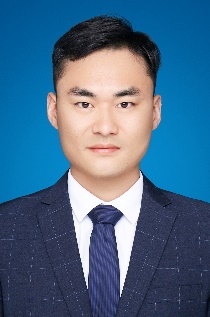 学历研究生学位博士院系城市建设与交通学院城市建设与交通学院专业技术职务及专家称谓助教邮箱kliuwenlin@126.comkliuwenlin@126.comkliuwenlin@126.comkliuwenlin@126.com主要研究领域及方向混杂纤维混凝土/再生混凝土及其结构构件抗震性能研究混杂纤维混凝土/再生混凝土及其结构构件抗震性能研究混杂纤维混凝土/再生混凝土及其结构构件抗震性能研究混杂纤维混凝土/再生混凝土及其结构构件抗震性能研究个人简历2020年12月~至今合肥学院助教2016年9月~2020年12月兰州理工大学结构工程博士2013年9月~2016年6月兰州理工大学防灾减灾工程及防护工程硕士2008年9月~2012年7月安徽建筑工业学院土木工程学士2020年12月~至今合肥学院助教2016年9月~2020年12月兰州理工大学结构工程博士2013年9月~2016年6月兰州理工大学防灾减灾工程及防护工程硕士2008年9月~2012年7月安徽建筑工业学院土木工程学士2020年12月~至今合肥学院助教2016年9月~2020年12月兰州理工大学结构工程博士2013年9月~2016年6月兰州理工大学防灾减灾工程及防护工程硕士2008年9月~2012年7月安徽建筑工业学院土木工程学士2020年12月~至今合肥学院助教2016年9月~2020年12月兰州理工大学结构工程博士2013年9月~2016年6月兰州理工大学防灾减灾工程及防护工程硕士2008年9月~2012年7月安徽建筑工业学院土木工程学士近五年主要科研项目基于抗震韧性的PVA-钢混杂纤维增强水泥基复合材料力学性能研究,国家自然科学基金,主要参与人.考虑震后残余位移的钢筋混凝土框架结构抗震性能评估, 国家自然科学基金,参与.西北恶劣环境下土木工程防灾减灾研究,教育部“创新团队发展计划”,参与.大震及特大震下工程结构抗倒塌能力评估及预控,甘肃省科技支撑计划项目,参与.基于抗震韧性的PVA-钢混杂纤维增强水泥基复合材料力学性能研究,国家自然科学基金,主要参与人.考虑震后残余位移的钢筋混凝土框架结构抗震性能评估, 国家自然科学基金,参与.西北恶劣环境下土木工程防灾减灾研究,教育部“创新团队发展计划”,参与.大震及特大震下工程结构抗倒塌能力评估及预控,甘肃省科技支撑计划项目,参与.基于抗震韧性的PVA-钢混杂纤维增强水泥基复合材料力学性能研究,国家自然科学基金,主要参与人.考虑震后残余位移的钢筋混凝土框架结构抗震性能评估, 国家自然科学基金,参与.西北恶劣环境下土木工程防灾减灾研究,教育部“创新团队发展计划”,参与.大震及特大震下工程结构抗倒塌能力评估及预控,甘肃省科技支撑计划项目,参与.基于抗震韧性的PVA-钢混杂纤维增强水泥基复合材料力学性能研究,国家自然科学基金,主要参与人.考虑震后残余位移的钢筋混凝土框架结构抗震性能评估, 国家自然科学基金,参与.西北恶劣环境下土木工程防灾减灾研究,教育部“创新团队发展计划”,参与.大震及特大震下工程结构抗倒塌能力评估及预控,甘肃省科技支撑计划项目,参与.主要成果（论文、著作、专利等）Wenlin Liu, Jianping Han. Experimental investigation on compressive toughness of the PVA-steel hybrid fiber reinforced cementitious composites[J]. Frontiers in Materials, 2019, 6: 108.（SCI）韩建平, 刘文林, 崔明. PVA-钢混杂纤维增强水泥基复合材料梁柱节点抗震性能试验研究[J]. 土木工程学报, 2018, 51(11): 32-40+52.（EI正刊）韩建平, 刘文林. 高轴压比配筋PVA纤维增强混凝土柱抗震性能试验研究[J].工程力学, 2017, 34(09): 193-201.（EI正刊）Jianping Han, Wenlin Liu. Experimental investigation on fiber synergy in hybrid fiber reinforced cementitious composite accounting for fibers geometry[C]. fib Symposium 2020.Wenlin Liu, Jianping Han. Experimental investigation on compressive toughness of the PVA-steel hybrid fiber reinforced cementitious composites[J]. Frontiers in Materials, 2019, 6: 108.（SCI）韩建平, 刘文林, 崔明. PVA-钢混杂纤维增强水泥基复合材料梁柱节点抗震性能试验研究[J]. 土木工程学报, 2018, 51(11): 32-40+52.（EI正刊）韩建平, 刘文林. 高轴压比配筋PVA纤维增强混凝土柱抗震性能试验研究[J].工程力学, 2017, 34(09): 193-201.（EI正刊）Jianping Han, Wenlin Liu. Experimental investigation on fiber synergy in hybrid fiber reinforced cementitious composite accounting for fibers geometry[C]. fib Symposium 2020.Wenlin Liu, Jianping Han. Experimental investigation on compressive toughness of the PVA-steel hybrid fiber reinforced cementitious composites[J]. Frontiers in Materials, 2019, 6: 108.（SCI）韩建平, 刘文林, 崔明. PVA-钢混杂纤维增强水泥基复合材料梁柱节点抗震性能试验研究[J]. 土木工程学报, 2018, 51(11): 32-40+52.（EI正刊）韩建平, 刘文林. 高轴压比配筋PVA纤维增强混凝土柱抗震性能试验研究[J].工程力学, 2017, 34(09): 193-201.（EI正刊）Jianping Han, Wenlin Liu. Experimental investigation on fiber synergy in hybrid fiber reinforced cementitious composite accounting for fibers geometry[C]. fib Symposium 2020.Wenlin Liu, Jianping Han. Experimental investigation on compressive toughness of the PVA-steel hybrid fiber reinforced cementitious composites[J]. Frontiers in Materials, 2019, 6: 108.（SCI）韩建平, 刘文林, 崔明. PVA-钢混杂纤维增强水泥基复合材料梁柱节点抗震性能试验研究[J]. 土木工程学报, 2018, 51(11): 32-40+52.（EI正刊）韩建平, 刘文林. 高轴压比配筋PVA纤维增强混凝土柱抗震性能试验研究[J].工程力学, 2017, 34(09): 193-201.（EI正刊）Jianping Han, Wenlin Liu. Experimental investigation on fiber synergy in hybrid fiber reinforced cementitious composite accounting for fibers geometry[C]. fib Symposium 2020.获奖情况